                                          20.06.2023                      пгт. Рыбная Слобода                       №15риО согласовании переводаземельного участка из категорииземель сельскохозяйственного назначенияв другую категориюВ соответствии с Земельным кодексом Российской Федерации, Федеральным законом от 21 декабря 2004 года №172-ФЗ «О переводе земель или земельных участков из одной категории в другую», Постановлением Кабинета Министров Республики Татарстан от 25.10.2006 № 523 «Об утверждении формы ходатайства о переводе земельного участка из земель сельскохозяйственного назначения в другую категорию и состава прилагаемых к нему документов», Уставом Рыбно-Слободского муниципального района Республики Татарстан:Согласовать перевод земельного участка, расположенного в границах Большеелгинского сельского поселения Рыбно-Слободского муниципального района Республики Татарстан, с кадастровым номером 16:34:050701:335, площадью 10,2624 га из категории земли сельскохозяйственного назначения в категорию земли промышленности, энергетики, транспорта, связи, радиовещания, телевидения, информатики, земли для обеспечения космической деятельности, земли обороны, безопасности и земли иного специального назначения», в целях размещения объектов дорожного сервиса  (код по классификатору – 4.9.1). 2. Настоящее распоряжение разместить на официальном сайте Рыбно-Слободского муниципального района Республики Татарстан в информационно-телекоммуникационной сети Интернет по веб-адресу: http://ribnaya-sloboda.tatarstan.ru.3.Контроль за исполнением настоящего распоряжения оставляю за собой.Руководитель                                                                                             Д.А. СатдиновИСПОЛНИТЕЛЬНЫЙ КОМИТЕТ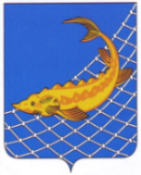 РЫБНО-СЛОБОДСКОГОМУНИЦИПАЛЬНОГО РАЙОНАРЕСПУБЛИКИ ТАТАРСТАНТАТАРСТАН РЕСПУБЛИКАСЫБАЛЫК БИСТӘСЕМУНИЦИПАЛЬ  РАЙОНЫНЫҢБАШКАРМА КОМИТЕТЫ           РАСПОРЯЖЕНИЕ          БОЕРЫК